FIRST STOP HEALTH AVAILABLE 1/1/2021!Benefit Update: Telemedicine & Virtual Counseling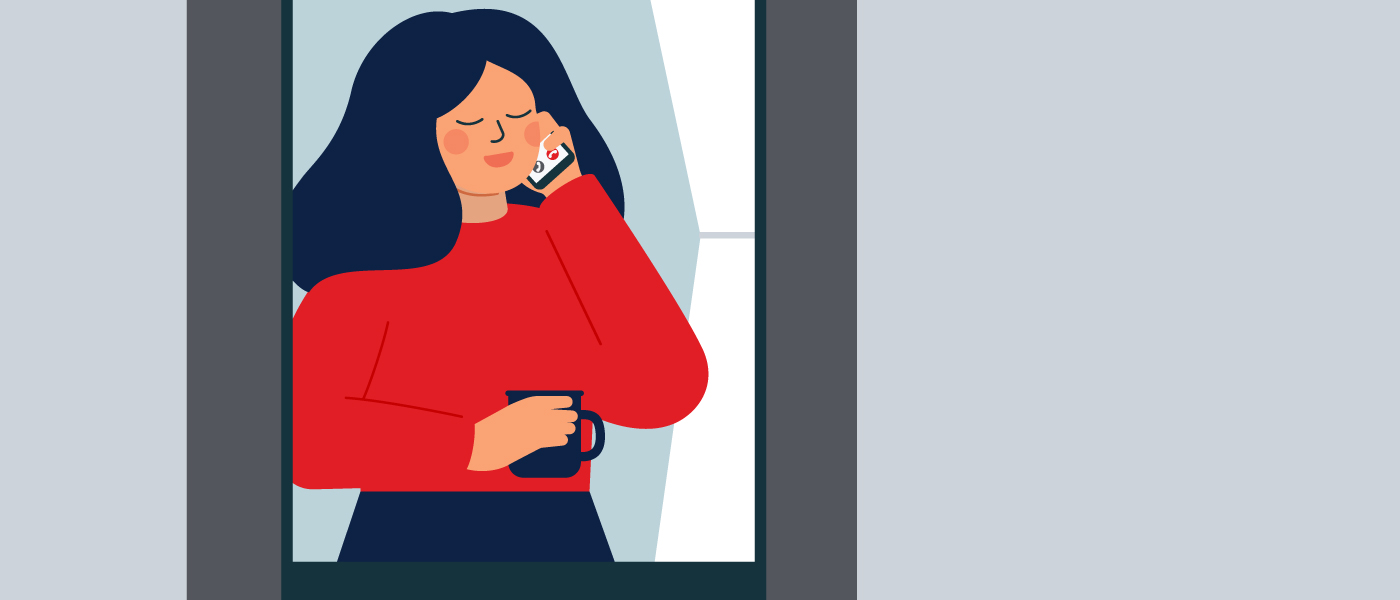 Great news! You now have 24/7 access to doctors and counselors via phone or video with First Stop Health telemedicine and virtual counseling from SISIT.Talk to a Doctor Get treatment for health issues like sinus infection, cold and flu, pink eye and more. Doctors can prescribe* when the time is right. A visit costs $0. Request a Visit: https://deujk.app.link/887Em9laqab Talk to a CounselorSometimes, you just need someone to talk to. First Stop Health counselors are available via phone or video 24/7 at no cost to you. Watch the video: https://youtu.be/Gc62jgrC-4w Request a Visit: https://deujk.app.link/887Em9laqab Both services are completely confidential and provided to you and your immediate family members.3 Ways to Request CareApp: https://deujk.app.link/RpYoQxMPA1 Web: https://app.fshealth.com/member/ Phone: 888-691-7867 